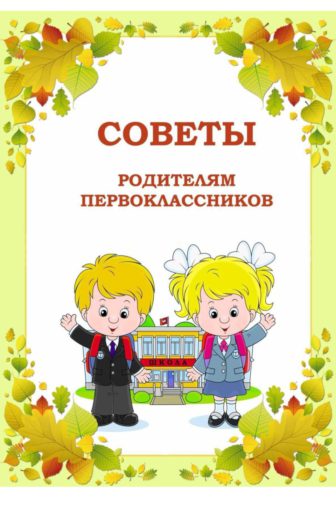 - Помогите своему ребёнку овладеть информацией, которая позволит ему не растеряться в обществе.- Приучайте ребёнка содержать свои вещи в порядке.- Не пугайте ребёнка трудностями и неудачами в школе.- Научите ребёнка правильно реагировать на неудачи.- Помогите ребёнку обрести чувство уверенности в себе.- Приучайте ребёнка к самостоятельности.- Учите ребёнка чувствовать и удивляться, поощряйте его любознательность.- Стремитесь сделать полезным каждое мгновение